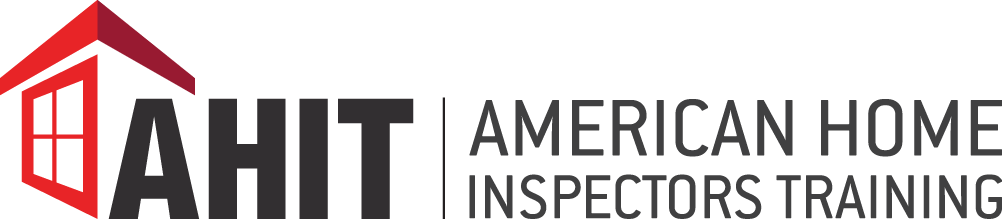 OCL Real Estate LLC DBAAmerican Home Inspectors TrainingHome Inspection Training Courses Academic CatalogVolume 18January 1st, 2019 - December 31st, 2019Corporate Office20225 Watertower Blvd., 4th Floor
Brookfield, WI 53045www.ahit.comquestions@ahit.com800-441-9411 Toll FreeColorado School LocationsHYATT House
5805 Delmonico Drive
Colorado Springs, CO 80919Residence Inn by Marriott Denver City Center1725 Champa St. Denver, CO 80202Postsecondary School LocationsArizona, Colorado, Florida, Georgia, Kansas, Kentucky, Minnesota, Ohio, Pennsylvania, Tennessee, WisconsinOLC Real Estate LLC DBA American Home Inspectors Training (AHIT) is a private (not public) training institution that is a registered LLC in the state of Delaware.American Home Inspectors Training is approved and regulated by the Colorado Department of Higher Education, Private Occupational School Board.Topic		               								      Page NumberAMERICAN HOME INSPECTORS TRAINING							3ADMISSION REQUIREMENTS									4COLORADO REQUIREMENTS FOR HOME INSPECTORS						4MEMBERSHIPS & AFFILIATIONS									5COURSES	                                                                           					6	REGISTRATION & TUITION									12ACADEMIC INFORMATION, ATTENDANCE, & STANDARDS OF PROGRESS				14	STUDENT SERVICES										16RULES OF CONDUCT										17UNRESOLVED DISPUTES										18REFUND & CANCELLATION POLICIES								20	ADMINISTRATION & FACULTY         								21			ADMINISTRATIVE OFFICE HOURS								21DISCLOSURES											22American Home Inspectors Training is the largest home inspection training company in North America.  We continue to expand our presence to serve you and with American Home Inspectors Training’s industry leading, live class room, online and home study courses, we are committed to providing you the fastest way to achieve success in the home inspection industry.Our mission is to train and provide ongoing support to individuals to enable them to start and operate their own successful home inspection business or to be a significant contributor in an established home inspection company. Our step-by-step training, coupled with our marketing and technical support services, deliver immediately applicable business methodologies to perpetuate the growth and continual development of your home inspection business. We strive to assist you in realizing your full potential in the home inspection industry by providing you straightforward, honest and helpful guidance with respect and accountability to your needs. Our Company’s values include purposeful service, innovative offerings, challenging work, personal achievement, value creation, respectful interaction and fun/rewarding work. The job of a home inspector is to inspect buildings by walking through each area, sometimes crawling into small spaces such as attics, checking rooftops, and cellars, plumbing, electricity and appliances.  Then they write a detailed report outlining the condition of the property, areas where repair or replacement may be needed, and specify any potential safety concerns. Anyone can train to become a home inspector although typically prospective students are already involved in the real estate or construction fields.  The physical ability to navigate through a building is required.  In general this means that the prospective student should have the physical abilities to do so.  
Admission is open to any qualified applicant. No qualified person may be excluded from enrollment based on sex, race, ethnic origin or religion.APPLICANTS MUST MEET THE FOLLOWING REQUIREMENTS	Submit a signed Enrollment Agreement for classes to be taken through American Home Inspectors Training.Pay appropriate fees. See Tuition and Payment Plans Policy.Be at least 18 years of age.Students with Special NeedsWe train a number of students with special needs and/or disabilities.  Students should contact their admission counselor for assistance with requests.  People who work as a home inspector must have certain physical abilities to visually inspect buildings and structures, navigate throughout the building including on the roof, the ability to write inspection reports, and communicate with clients.Language of TrainingAll Courses are offered only in English.  American Home Inspectors Training does not offer English as a Second Language instruction.Transfer or Granting of CreditNo life experience, credit through challenge exams, or previous training may be applied to any Course.  AHIT does not guarantee the transferability of its credits to any other institution unless there is a written agreement with another institution.  Late EnrollmentThere are no provisions for late enrollment.In some states licensing is required to inspect work as a home inspector. States are increasingly introducing legislation regarding the home inspection industry. Prospective home inspectors therefore need to contact the proper state agencies regarding requirements in their states.  There are currently no requirements for the state of Colorado.ASHICREIAInterNACHIFABIProfessionalism is important and membership in related organizations is encouraged.  These organizations have their own requirements. Some administer exams; others require a certain amount of experience.  Membership is voluntary in any professional organization and does not mean state certification or licensure nor does it guarantee employment.American Home Inspectors Training belongs to the above organizations and offers approved pre and continuing education courses.  American Home Inspectors Training is also a member of the Better Business Bureau.    Standards
All of our courses are taught per ASHI, CREIA, and state-specific standards of practice.  Our students and graduates receive initial support when in the field.  An interactive bulletin board is also available to students to communicate with instructors and other students/inspectors as well.FacilitiesAmerican Home Inspectors Training’s facilities include technologically equipped classrooms.  All live training is held in designated training areas on pre-scheduled dates. Professional Home Inspection Online Course							120 HoursThe Professional Home Inspection Online Course is offered to students in a home study format.  This Course provides graduates with the skills necessary to obtain employment as a home inspector, set up a home inspection company or add home inspection services to their current offerings.  Students will receive an online user ID and password, study and photo books, a sample inspection report, videos and tools. The Course includes information on marketing and operating a business.   The students receive all the learning material in one initial shipment.  Students must successfully complete an exam at the end of each unit. There are a total of 3 exams that cover 8 technical topics.  These exams may be completed online for instant correction or mailed/faxed in for correction.  The student must pass each exam with at least a 75% to proceed to the next unit and complete the Course.  Upon successful completion of all of the exams graduates receive a certificate of completion.  A toll-free number allows students to call instructional staff to discuss topics, tests, and projects; to request additional learning information; and to talk about the home inspection field. Retail Value of Materials Received in Professional Home Inspection Online Course OutlineI. Introduction to Home Inspection – 6 hours
(Introduction to the home inspection industry.)  
A. An Overview
B. Home Inspection Content
C. The Home Inspection Process
D. The Inspection Report
E. The Real Estate Transaction
F. Standards of Practice
G. About the CourseII. Structural – 8 hours
(Learn the structural components of a house and how to inspect.)
A. Foundations
B.  Framing
C.  RoofsIII. Exterior  – 8 hours
(Learn the components of a house’s exterior and how to inspect.)  
A. Water Resistant Barrier
B.  Siding/Wall Cladding
C.  Windows
D.  Trim
E.  Exterior Structures
F.  GaragesIV. Roofing – 10 hours
(Learn the components of a house’s roofing system and how to inspect.)  
A. Asphalt Shingles
B.  Wood Shingles/Shakes
C.  Concrete/Clay Title
D.  Slate
E. Asbestos Cement
F. Metal
G.  Roll Roofing
H.  Built-up/Tar & Gravel/Hot-mop
I.  Membranes
J.  Flashing
K.  Chimneys
L.  Roof DrainageV.  Plumbing – 8 hours
(Learn the plumbing system of a house and how to inspect.)
A.  Service Entrance Piping
B.  Distribution Piping
C.  Drain, Waste & Vent (DWV)

VI.  Heating – 10 hours
(Learn the types of heating systems in a house and how to inspect.)
A.  Combustion Appliances
B.  Electric Appliances
C.  Thermostats
D.  Furnaces
E.  Boilers
F.  Wall Furnaces
G.  Floor Furnaces
H.  Hydro-Air Systems
I.  Heat Pumps
J. Ductwork
K.  PipingVII. Cooling – 10 hours
(Learn the types of cooling systems in a house and how to inspect.)
A.  Refrigeration Cycle
B.  Split Systems
C.  Package Units
D.  Cooling Only
E.  Heat Pumps
F.  Standalone Systems
G.  Ductless Mini-splits
H.  Evaporative Coolers

VIII.  Electrical – 10 hours(Learn the electronical components of a house and how to inspect.) 
A.  Principles of Electricity B.  Overhead / Underground ServiceC.  ClearancesD.  Main PanelsE.  Sub-PanelsF.  Fuses vs. BreakersG.  Grounding
H.  Branch Circuit Wiring
I.  Fixtures/Receptacles, and Switches

IX.  Insulation – 8 hours
(Learn about types of insulation in a house and how to inspect.)
A.  Materials
B.  Vapor Retarders

X.  Ventilation – 8 hours
(Learn about types of ventilation in a house and how to inspect.)
A.  Attic
B.  Crawl Space

XI.  Interiors– 8 hours
(Learn about various interior components in a house and how to inspect.) 
A.  Walls and Ceilings
B.  Floors
C.  Windows and Doors
D.  Stairs and Railings
E.  Room-by-Room Inspection 

XII.  Fireplaces and Wood-burning Appliances – 6 hours 
(Learn about fireplaces and various wood-burning appliances in a house and how to inspect.)
A.  Masonry Fireplaces
B.  Factory-built Fireplaces
C.  Inserts
D.  Pellet Stoves
E.  Flues and Chimneys
F.  Clearances

XIII.  Pools and Spas – 6 hours(Learn about the components of pools and spas at/in a house and how to inspect.)
A.  Liners
B.  Finishes
C.  Filters
D.  Pumps
E.  Skimmers
F.  Self-fill Mechanisms
G.  Pop-up heads
H.  Vacuums/CleanersXIV.  Standards of Practice & Code of Ethics– 8 hours(Learn state specific SOPs/CoEs as well as industry standards.  Understand need for CE and membership with a trade association.)
A.  State Requirements
B.  Continuing Education
C.  Trade Associations

XV.  Business Practices – 6 hours (Learn about successful business practices for various types of ownership or employment within a company.)
A.  Contracts
B.  Payments
C.  Recordkeeping
D.  Insurance3-Day Professional Home Inspection Blended Course					       147 HoursClock Hours  One clock hour equals 50 minutes of classroom, lab, or field time.  Student/ Teacher RatioThe maximum students in any class are 25 with one instructor.  The average student-teacher ratio for labs and fieldwork is 13:1.Classroom Format and ScheduleClasses start at  and conclude by  each day. There is one lunch break for 40 minutes and two rest breaks during the day of 10 minutes each.   To successfully complete each course students must attend all classes, complete all hours as indicated, attain a minimum grade of 75% on all tests, and satisfactorily complete all projects.  Program start dates are listed at the end of this catalog.  Programs are short and intense. The nature of the programs encourages students to work collaboratively and study together.  No formal study groups are arranged outside of the classroom.OverviewThrough a combination of online videos, live lectures, and field training, students are provided with the skills necessary to obtain employment as a home inspector, set up a home inspection company, or add home inspection services to their current offerings.  Designed by AHIT’s team of certified and extensively experienced home inspection instructors, students learn about structures, exteriors, roofing, electrical, plumbing, heating and cooling, interiors, and insulation and ventilation.  In addition, students will learn what skills it takes to run a business.  Teaching techniques include hands-on exercises, live inspections, report writing, and on-site equipment evaluation/testing.  Students will learn how to conduct a thorough home inspection from the first contact with the customer to submitting a completed report.  Students will receive all the learning material in one initial shipment.  A toll-free number allows students to call instructional staff to discuss topics, tests, and projects, to request additional learning information, and to talk about the home inspection field prior to and after class completion.  Students must successfully complete a final examination with at least a score of 75% to receive a certificate of completion.Retail Value of Materials Received in 3-Day Professional Home Inspection Blended CourseOutline Professional Online Course Outline +Day 1 
Registration  
Industry Introduction
Virtual Home Inspection
Lunch
Virtual Home Inspection
Day 2 
Instructor-led Home Inspection and Report Review
Lunch
Virtual Home Inspection
Lecture

Day 3 
Instructor-led Home Inspection and Report Review
Lunch
Lecture
Questions5-Day Professional Home Inspection Blended Program					       165 HoursClock Hours  One clock hour equals 50 minutes of classroom, lab, or field time.  Student/ Teacher RatioThe maximum students in any class are 25 with one instructor.  The average student-teacher ratio for labs and fieldwork is 13:1.Classroom Format and ScheduleClasses start at  and conclude by  each day. There is one lunch break for 40 minutes and two rest breaks during the day of 10 minutes each.   To successfully complete each program students must attend all classes, complete all hours as indicated, attain a minimum grade of 75% on all tests, and satisfactorily complete all projects.  Program start dates are listed at the end of this catalog.  Programs are short and intense. The nature of the programs encourages students to work collaboratively and study together.  No formal study groups are arranged outside of the classroom.OverviewThrough a combination of online videos, live lectures, and field training, students are provided with the skills necessary to obtain employment as a home inspector, set up a home inspection company, or add home inspection services to their current offerings.  Designed by AHIT’s team of certified and extensively experienced home inspection instructors, students learn about structures, exteriors, roofing, electrical, plumbing, heating and cooling, interiors, and insulation and ventilation.  In addition, students will learn what skills it takes to run a business.  Teaching techniques include hands-on exercises, live inspections, report writing, and on-site equipment evaluation/testing.  Students will learn how to conduct a thorough home inspection from the first contact with the customer to submitting a completed report.  Students will receive all the learning material in one initial shipment.  A toll-free number allows students to call instructional staff to discuss topics, tests, and projects, to request additional learning information, and to talk about the home inspection field prior to and after class completion.  Students must successfully complete a final examination with at least a score of 75% to receive a certificate of completion.Retail Value of Materials Received in 5-Day Professional Home Inspection Blended Program Outline Professional Online Course Outline +Day 1 
Industry Introduction
Standards of Practice
Lunch 
Inspection Agreement
State Laws (if applicable)Day 2 
Instructor-led Home Inspection and Report Review
Lunch
Input inspection into software
Report Writing Video (optional if time available)

Day 3 
Instructor-led Home Inspection and Report Review
Lunch
Electrical Review  Day 4
Instructor-led Home Inspection and Report Review
Lunch 
HVAC Review Day 5
Instructor-led Home Inspection and Report Review
Lunch
Business & MarketingStudents may register for class through www.ahit.com for the online course or by phone (800-441-9411) for live training.  To complete registration, students must sign an Enrollment Agreement for classes to be taken through American Home Inspectors Training.  A deposit is required at the time of registration as follows:Professional Home Inspection Online Course:		Full Payment3-Day Professional Home Inspection Blended Course: 	$695.00 5-Day Professional Home Inspection Blended Program:  	$695.00A deposit will hold a space in class. The balance must be paid in full prior to or on the first day of class.  Students will not be permitted to attend class unless tuition is paid in full.Tuition and Pricing Policies Students enrolled in the same program may pay different tuition and fees if a published notice of a program price change specifies an effective date for all students enrolling in the program on or after that date.  Students who modify a program or service in a manner which will reduce or increase tuition may also pay a different price than other students.  Students who meet the following qualifications are eligible for tuition discounts:Students enrolling as part of a groupStudents enrolling under the same course schedule where discounts are available to all students American Home Inspectors Training does not offer scholarships, loans or financing.  Financing is available to students through TFC Tuition Financing.  Students should contact their admission counselor with questions.  Payment Schedules      SyllabusStudents receive a copy of the course outlines with their shipment of texts and materials.AttendanceAttendance is taken twice daily, during the morning session and again in the afternoon.  Students are asked to sign/initial for each class attended.  Attendance information is recorded and retained in the class files.Students are expected to attend all of the classes within the time the Course is scheduled in order to receive a certificate of completion. Students may request withdrawal and make up the missed classes during the next scheduled course.  Paid tuition will be refunded according to the applicable refund policy less the registration fee. AbsenceStudents are responsible to attend every hour of each training Course. If personal emergencies occur, students may speak with the instructor to arrange ways to make-up missed sections.  Students must satisfactorily complete Course requirements in order to graduate and receive a certificate of completion.Late Arrival/Early Departure/Make-up WorkStudents who are absent due to late arrival or early departure should consult with the instructor to schedule required make-up time.  Leave of Absence/WithdrawalStudents may request a leave of absence for extenuating circumstances. Arrangements may be made to re-enter the next available Program or other upcoming classes. Students must complete the live coursework within one year.  Students must complete the online training within 12 months.  Re-enrollment/ReadmissionSee “Leave of Absence.”Students who have been absent during class make arrangements for another class.Grading Students are graded on a pass/fail system.  Those who attend the 3-Day Professional Home Inspection Blended Course or the 5-Day Professional Home Inspection Program must be present for all class time.  All students must score a 75% or higher on the exam.  A certificate of completion is issued via U.S. mail following the satisfactory completion of the Course.  Satisfactory ProgressStudents receive feedback about their skills and knowledge based on in-class participation, fieldwork, and completion of reports.Unsatisfactory Progress  Should a student receive a grade of less than 75% he/she will be notified in writing immediately after the test is taken and graded. Ways to raise the grade will be determined with the manager of school administration and/or instructor. If the student is not able to achieve a score of 75%or higher, he/she will be requested to take the exam at another time. ProbationThere are no probationary periods because the lengths of the Courses are short.  Students have the choice to withdraw if there is no satisfactory progress or re-enroll the next time the Course is offered. Students are notified in writing of their choices and may consult with the school director about their options.CompletionStudents will receive a certificate of completion upon satisfactory completion of all Course requirements including minimum grades and attendance. RecordsStudent records are maintained at the main corporate offices in Wisconsin.  Computer records are backed up frequently.  Student records may be requested in writing by the student at any time. Student records are confidential. No records will be made available to employers, prospective employers, or other schools unless a written request has been made by the student.HousingStudents are expected to make their own housing arrangements during the class. Family Educational Rights and Privacy ActAmerican Home Inspectors Training complies with the Family Educational Rights and Privacy Act of the 1974 Buckley Amendment, Public Law 93-380, Section 438. All student records are confidential.  PlacementAHIT does not offer placement services.  Business and marketing skills are included in some Course curriculum to enable graduates to become self-employed. When requests for building/home inspectors are made to the school, the school director advises graduates. LibraryThe use of a library is not required to complete any training Courses. Industry texts and journals are available for student use at the training facilities.It is expected that students will conduct themselves in a professional manner and demonstrate respect for their instructors and fellow classmates. The school administration reserves the right to terminate a student on any of the following grounds. Termination notice will be in writing citing the reasons for termination. Tuition will be refunded according to the applicable refund policy.Not complying with school rules and regulations.Unprofessional conduct.Unsatisfactory academic progress.Excessive absence or lateness.Failure to pay fees when due.Cheating or falsifying records.Breach of enrollment agreement.Entering school site while under the influence or effects of alcohol, drugs, or narcotics of any kind.Carrying a concealed or potentially dangerous weapon.Sexual harassment.Harassment of any kind including intimidation and discrimination.Dismissal/ReadmissionStudents who have been dismissed or terminated may be readmitted at the school director’s discretion.Dress CodeDress is casual and neat. Some days include work on actual inspection sites where work clothes are appropriate.  Students will need an extra pair of clean shoes to be worn at field training sites.Drug Free School and WorkplaceNo student, instructor, or employee may be on the school premises or field/lab site under the influence or in the possession of any controlled substance. As a drug and alcohol free environment, individuals under the influence or in the possession of any controlled substance will be subject to immediate dismissal/removal. Individuals may request counseling for substance abuse and will be referred to community resources.SmokingThere is no smoking within the schools, labs, or offices. Smokers may smoke outside. There is no smoking at the field sites. Smokers may smoke during break across from the site.Sexual Harassment and Hazing PolicyThe administration of AHIT takes the issue of sexual harassment very seriously. Sexual harassment includes unwelcome sexual advances or offensive comments, gestures, or physical contact of a sexual nature between and/or among students and staff.  Sexual harassment or harassment because of age, race, color, religion, national origin, or disability, will not be tolerated. This includes any kind of intimidation or discrimination. Investigation of such concerns will be undertaken promptly and handled confidentially. Behavior that denigrates the integrity of another student (hazing) will not be tolerated. If a student or employee feels that he or she has suffered a form of discrimination or harassment, the individual should immediately contact a supervisor or school director.  Students or staff involved may be subject to termination.Grievance ProcedureStudents are expected to address any disagreements or conflict directly with the individual involved in person with a written document outlining the complaint and communication.  After this, if there is no satisfactory resolution, the student may set an appointment by phone to see the school director.  All communications regarding the complaint must be in writing and all meetings and communications will be documented in the student file. Every attempt at a satisfactory resolution will be made. If the complaint cannot be resolved after meeting with the director of the school, the student may contact the licensing board for the state where the school is located. See details below.  Colorado Unresolved DisputesA review of the complaint will be documented in the student file and in the Complaint Log and an attempt at a satisfactory resolution put in place. The results of the meeting will also be documented. Students may also contact the Colorado DPOS via mail, phone, or online:Division of Private Occupational Schools
1600 Broadway, Suite 2200
Denver, CO 80202
303.862.3001
highered.colorado.gov/dpos  There is a two-year limitation (from the student’s last day of attendance) on the student filing a complaint.  Should an applicant/student cancel or is terminated for any reason, all refunds will be made according to the following policy and schedule: 1. All moneys will be refunded if the applicant is not accepted by the School or if the student cancels within three (3) business days after signing the Enrollment Agreement and/or making initial payment. An applicant not requesting cancellation by his/her specified starting date will be considered a student. 2. Cancellation may be made with a cancellation letter via fax or mail.  Telephone cancellations are also accepted. 3. Termination date for refund computation purposes is the last date of actual attendance by the student, unless earlier written notice is received. 4. Refunds will be made within 30 days of termination or receipt of Cancellation Notice. 5. Should a student be terminated or request cancellation of this Enrollment Agreement after: the third (3rd) business day, but before the first class, will result in a refund of all moneys paid, with the exception of the Registration Fee in the amount of $100.00, and $35.00, re-stocking fee of books;entering the course of training but prior to 50% completion of the Program, the tuition charges made by the School to the student shall not exceed 50% of the Tuition Cost plus the Registration Fee, and the refund will be computed on a pro rata basis on the number of hours scheduled to the total Course hours; orcompleting 75% of the Program, the student is not entitled to any refund as a matter of right and is obligated for the Total Course Cost.A student terminating training is entitled to a refund based upon the chart below:  Termination Time 				RefundWithin first 10% of Course			90% of tuition less the cost of course materialsAfter 10% but within first 25% of Course		75% of tuition less the cost of course materialsAfter 25% but within first 50% of Course		50% of tuition less the cost of course materialsAfter 50% but within first 75% of Course		25% of tuition less the cost of course materialsAfter 75%					No refund A full refund will be provided if education service is discontinued by the school, with the exception that the school ceases operation.  The termination date for refund purposes is the last date of recorded attendance.  If the school cancels a course then the student will receive a full refund of monies paid when materials are returned to School in re-saleable condition.The official date of termination or withdrawal of a student shall be determined in the following manner: (1) The date on which the institution receives notice of the student’s intention to discontinue the training program; or (2) The date on which the student violates published institution policy which provides for termination.Refunds must be calculated from the last date of recorded attendance based on contract hours attended. There is no granting of credit for previous training. The policy for the granting of credit for previous training shall not impact the refund policy.Refunds are made within 30 calendar days after the school has determined that the student has withdrawn and returned all materials.A refund for the textbook(s) in the amount shown will be made if the textbook(s) is returned sealed and in its original packing less a thirty-five ($35.00) re-stocking fee.Extenuating Circumstances In the case of extenuating circumstances the school director will consider a settlement that is reasonable and fair to the student and the school.  Changes Made by the School If the school cancels or changes a course of study or location in such a way that the student who has started is unable to complete training, arrangements will be made in a timely manner to accommodate the needs of each student enrolled in the course who is affected by the cancellation or change.  If the school is unable to make alternative arrangements that are satisfactory to both parties, the school will refund all monies paid by the student of the course.  Postponement of Start DatePostponement of a starting date, whether at the request of the school or the student, requires a written agreement signed by the student and the school.  The agreement must set forth:Whether the postponement is for the convenience of the school or the student, and;A deadline for the new start date, beyond which the start date will not be postponed.If the course is not commenced, or the student fails to attend by the new start date set forth in the agreement, the student will be entitled to an appropriate refund of prepaid tuition and fees within 30 days of the deadline of the new start date set forth in the agreement, determined in accordance with the school’s refund policy and all applicable laws and rules concerning the Private Occupational Education Act of 1981.LeadershipBrian Swan, CEOInstructors 							School Operations John Coleman							Brian Swan – School Director   Chris Kjeldsen							 	Steven O’Donnell						 	 Kevin Mathers						Please note that administrative offices are open Monday through Friday and are available to provide full student and graduate support during the hours of 7:30 a.m. to 6:00 p.m. (Central time). The administrative offices are closed Saturdays and Sundays.Students enrolled in classes held over the weekends and during times not reflected above have access to trainer/trainers for support and other questions that may arise.American Home Inspectors Training observes the following holidays each year and administrative offices will be closed in observance:                                   	New Years Day				Memorial Day				Fourth of July		 		Labor DayThanksgiving				Day after Thanksgiving	Christmas Eve Day			Christmas Day				
New Years Eve DayDisclosures
American Home Inspectors Training makes no representations except as expressly set forth in this catalog, and under no circumstances does American Home Inspectors Training make any claim, promise, or guarantee for employment or state licensure.  American Home Inspectors Training reserves the right to change Courses, start dates, tuition, and to cancel Courses. Any changes will be made in accordance with State Board rules and regulations and will be attached to this catalog.  Not all Courses listed in this catalog are approved or offered in every state. The information contained in this catalog is true and correct to the best of American Home Inspectors Training’s knowledge.COURSETITLELENGTH OF COURSE DAYS ACTUAL CONTACT HOURS PER COURSETOTAL COST OF COURSECREDENTIAL		OFFEREDLENGTH OF COURSE DAYS ACTUAL CONTACT HOURS PER COURSETOTAL COST OF COURSEProfessional Home Inspection Online CourseNot more than six months120 Hours$695.00 Certificate ofCompletion3-Day Professional Home Inspection Blended Course3 Days + Online147 Hours (27 live + 120 online)$1,495.00Certificate ofCompletion5-Day Professional Home Inspection Blended Program5 Days + Online165 Hours (45 live + 120 online)$1,845.00Certificate ofCompletionMarketing and Operating a Profitable Home Inspection Business$99.00Home Maintenance Manual $4.00The Practical Guide to Home Inspection$245.00Tools$30.00$30.00Professional Home Inspection Online Course Workbook$25.00Handouts$10.00$10.00Standard Inspection Report$12.50TOTAL$425.50 $425.50 Marketing and Operating a Profitable Home Inspection Business$99.00Home Maintenance Manual$4.00The Practical Guide to Home Inspection$245.00Tools$30.00$30.00Professional Home Inspection Online Course Workbook$25.00Handouts$10.00$10.00Standard Inspection Report$12.50TOTAL$425.50 $425.50 Marketing and Operating a Profitable Home Inspection Business$99.00Home Maintenance Manual$4.00The Practical Guide to Home Inspection$245.00Tools$30.00$30.00Professional Home Inspection Online Course Workbook$25.00Handouts$10.00$10.00Standard Inspection Report$12.50TOTAL$425.50 $425.50 COURSETITLEAdministrative Fee TuitionPayment OptionsAdministrative Fee TuitionProfessional Home Inspection Online Course$300.00$695.00Payment due in full at time of enrollment.3-Day Professional Home Inspection Blended Course$300.00$1,495.00  $695 deposit due at enrollment, $800.00 due two weeks before first day of class.5-Day Professional Home Inspection Blended Program$300.00$1,845.00  $695 deposit due at enrollment, $1150.00 due two weeks before first day of class.